lMADONAS NOVADA PAŠVALDĪBA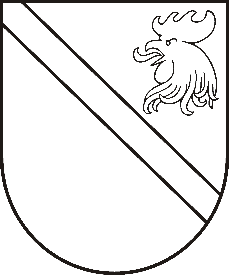 Reģ. Nr. 90000054572Saieta laukums 1, Madona, Madonas novads, LV-4801 t. 64860090, e-pasts: dome@madona.lv ___________________________________________________________________________MADONAS NOVADA PAŠVALDĪBAS DOMESLĒMUMSMadonā2020.gada 30.janvārī									       Nr.45									       (protokols Nr.3, 9.p.)Par Kalsnavas pagasta pirmsskolas izglītības iestādes “Lācītis Pūks” vadītāja amata konkursa nolikuma apstiprināšanuMadonas novada Kalsnavas pagasta pārvalde informē, ka 2020.gada 6.janvārī ir saņemts PII ”Lācītis Pūks” vadītājas, logopēdes (0.21 slodze) Ligitas Vucānes iesniegums (reģistrēts 06.01.2020.Nr.KAL/2-22/20/7) ar lūgumu izbeigt darba attiecības, uz savstarpējās vienošanās pamata, ar 2020.gada 1.februāri. Ņemot vērā, ka uz vakanto vadītāja amata vietu ir jāizsludina konkurss, ar L.Vucāni ir panākta mutiska vienošanās, ka viņa turpinās darbu arī pēc 1.februārā, līdz konkursa kārtībā tiks atrasta jauna iestādes vadība.Saskaņā 19.08.2014. MK noteikumiem Nr.496 „Kārtība un vērtēšanas nosacījumi valsts un pašvaldību izglītības iestāžu (izņemot augstskolas un koledžas) vadītāju un pašvaldību izglītības pārvalžu vadītāju amatu pretendentu atlasei”, Izglītības nodaļa ir sagatavojusi Kalsnavas pagasta pirmsskolas izglītības iestādes “Lācītis Pūks” vadītāja amata konkursa nolikuma projektu.Noklausījusies Izglītības nodaļas vadītājas S.Seržānes sniegto informāciju, ņemot vērā 15.01.2020. Izglītības un jaunatnes lietu komitejas deputātu priekšlikumu, atklāti balsojot: PAR – 11 (Agris Lungevičs, Zigfrīds Gora, Ivars Miķelsons, Antra Gotlaufa, Artūrs Grandāns, Gunārs Ikaunieks, Valda Kļaviņa, Andris Sakne, Rihards Saulītis, Aleksandrs Šrubs, Gatis Teilis), PRET – 1 (Andrejs Ceļapīters), ATTURAS – 2 (Valentīns Rakstiņš, Kaspars Udrass), Madonas novada pašvaldības dome NOLEMJ:Apstiprināt Kalsnavas pagasta pirmsskolas izglītības iestādes “Lācītis Pūks” vadītāja amata konkursa nolikumu.Pielikumā: Pirmsskolas izglītības iestādes “Lācītis Pūks” vadītāja amata konkursa nolikums.Domes priekšsēdētājs								          A.LungevičsS.Seržāne 64860562